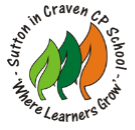 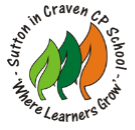 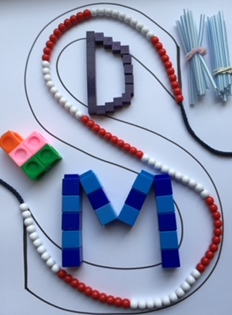 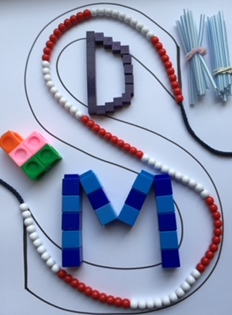 New (and not so new) to Year 6Hosted by Sutton-in-Craven County Primary School Led by Sharon Day of SharonDayMaths Ltd. 2018 – 2019Many teachers would prefer not to teach mathematics in year 6. They feel daunted, by the responsibility of being with the children through their KS2 SAT year. However, the rigour and focus that you learn whilst teaching in this year group stays with you for your career and you gain a deep understanding of the destination of the hard work that children put in over the course of their time at Primary School. During the three sessions we will look at: key understandings and behaviours in mathematics that children need to ensure that they are ready to prove what they know and can dothe coverage of the maths SAT papers from all year groups across KS2the nature of each of the maths SAT papers and what the implications are for our teachingtried and tested techniques to prepare for SATsthe importance of mathematical language and thought experimentsThis course will be particularly useful for teachers who are new to year 6 but will also benefit any year 6 teacher or manager of KS2 or of mathematics.Venue: Sutton-in-Craven County Primary School, Bridge Street, Sutton-in-Craven, Keighley BD20 7ES     Tel: 01535 633 064The cost of this course, for all three sessions, is £150Places are limited, so to take advantage of this exciting development opportunity. Contact Sharon Day (quoting ‘SCP – Y6’) on: 07733 092 934         sharonjaneday@hotmail.com          @SharonJaneDaySessionsDateTimeSession 1 Monday 12th November1:30 – 3:30 pmSession 2 Monday 21st January1:30 – 3:30 pmSession 3 Monday 11th March1:30 – 3:30 pm